Publicado en Ciudad de México el 08/10/2015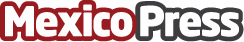 Congreso Latinoamericano de Coaching. Entrevista a Alejandro MarchesánEl Primer Congreso Latinoamericano de Coaching Ontológico, tendrá récord de asistencia, así informó en entrevista exclusiva para el portal ‘Planetacoaching.com’, el presidente de la Asociación Argentina de Profesionales del Coaching, Alejandro Marchesán; mismo que compartió las expectativas de la convocatoria al evento que se realizará en Buenos Aires, Argentina, este 30 y 31 de octubre.Datos de contacto:Sergio Carawww.planetacoaching.comNota de prensa publicada en: https://www.mexicopress.com.mx/congreso-latinoamericano-de-coaching-entrevista-a-alejandro-marchesan Categorías: Internacional Recursos humanos Otros Servicios http://www.mexicopress.com.mx